ТАТАРСТАН РЕСПУБЛИКАСЫНУРЛАТ МУНИЦИПАЛЬ РАЙОНЫЗАРЕЧНЫЙ АВЫЛ ҖИРЛЕГЕ СОВЕТЫ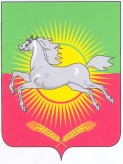     КАРАР№ 112                                                                                           «04» сентябрь 2020 ел«Нурлат муниципаль районы Заречный авыл җирлеге Советының «Нурлат муниципаль районы Заречный авыл җирлеге муниципаль хезмәткәрләре һәм муниципаль хезмәтне биләүче затлар тарафыннан үзләренең хезмәт (вазифа) бурычларын үтәүгә, беркетмә чараларына, хезмәт командировкаларына һәм башка рәсми чараларга бәйле рәвештә бүләк алу, бүләк тапшыру һәм бәяләү, сату (сатып алу) һәм аны реализацияләүдән кергән акчаларны күчерү турында хәбәр итү тәртибе хакында» гы 2019 елның 25 октябрендәге 95 номерлы карарына үзгәрешләр кертү турында»«Россия Федерациясендә җирле үзидарә оештыруның гомуми принциплары турында» 2003 елның 6 октябрендәге 131-ФЗ номерлы Федераль закон, «Россия Федерациясендә муниципаль хезмәт турында» 2007 елның 2 мартындагы 25-ФЗ номерлы Федераль закон, «Коррупциягә каршы тору турында» 2008 елның 25 декабрендәге 273-ФЗ номерлы Россия Федерациясе Федераль законы нигезендә, «Вазыйфаи хәлләренә яисә хезмәт (вазыйфаи) бурычларын үтәүгә бәйле рәвештә бүләк алу турында аерым категория затларның хәбәр итү, бүләкне тапшыру һәм бәяләү, сату (сатып алу) һәм аны реализацияләүдән кергән акчаларны күчерү тәртибе турында» Россия Федерациясе Хөкүмәтенең 2014 елның 9 гыйнварындагы 10 номерлы карары, «Татарстан Республикасында җирле үзидарә турында» 2004 елның 28 июлендәге 45-ТРЗ номерлы Татарстан Республикасы Законы, Муниципаль хезмәт турында Татарстан Республикасы кодексы нигезендә, Татарстан Республикасы Нурлат муниципаль районы Заречный авыл җирлеге Советы  КАРАР ЧЫГАРДЫ:1. Заречный авыл җирлеге Советының 25.10.2019 ел, № 95 карары белән расланган «Нурлат муниципаль районы Заречный авыл җирлеге Советының «Нурлат муниципаль районы Заречный авыл җирлеге муниципаль хезмәткәрләре һәм муниципаль хезмәтне биләүче затлар тарафыннан үзләренең хезмәт (вазифа) бурычларын үтәүгә, беркетмә чараларына, хезмәт командировкаларына һәм башка рәсми чараларга бәйле рәвештә бүләк алу, бүләк тапшыру һәм бәяләү, сату (сатып алу) һәм аны реализацияләүдән кергән акчаларны күчерү турында хәбәр итү тәртибе хакында»гы нигезләмәгә түбәндәге үзгәрешләрне кертергә:1.1. Нигезләмәнең 5 пунктын түбәндәге редакциядә бәян итәргә:«5. Беркетмә чараларына, хезмәт командировкаларына һәм анда катнашу хезмәт (вазыйфаи) бурычларын үтәүгә бәйле булган башка рәсми чараларга (алга таба - хәбәрнамә) бәйле рәвештә бүләк алу турында хәбәрнамә (алга таба - кушымта нигезендә төзелгән) җирле үзидарә органында бухгалтерлык исәбен оештырган өчен җаваплы хезмәткәргә бүләк алынган көннән алып 3 эш көненнән дә соңга калмыйча тапшырыла, муниципаль хезмәткәр тарафыннан муниципаль хезмәт үтүче җирле үзидарә органының вәкаләтле структур бүлекчәсенә  тапшырыла(алга таба - вәкаләтле структур бүлек). Хәбәрнамәгә бүләк бәясен раслый торган документлар (алар булган очракта) теркәлә (касса чегы, товар чегы, бүләк өчен түләү (сатып алу) турында башка документ).Бүләк хезмәт командировкасы вакытында алынган очракта, хәбәрнамә бүләк алган зат хезмәт командировкасыннан кайткан көннән алып 3 эш көненнән дә соңга калмыйча тапшырыла. Әлеге пунктның беренче һәм икенче абзацларында күрсәтелгән срокларда хәбәр бирү мөмкин булмаганда, муниципаль вазыйфаны биләүче затка, муниципаль хезмәткәргә бәйле булмаган сәбәпле, ул аны бетергәннән соң икенче көннән дә соңга калмыйча тапшырыла.».1.2. Нигезләмәнең 10 пунктын түбәндәге редакциядә бәян итәргә:«10. Бухгалтерлык исәбенә бүләкне Россия Федерациясе законнарында билгеләнгән тәртиптә кабул итү, аның бәясен билгеләү һәм исәпкә алу максатларында бухгалтерлык исәбен оештыру өчен җаваплы хезмәткәр тарафыннан бүләкне исәпкә алу датасына гамәлдә булган базар бәясеннән яисә, комиссия кирәк булганда, шундый ук шартларда матди кыйммәткә бәя нигезендә 1 ай дәвамында уздырыла. Базар бәясе турындагы белешмәләр документаль яктан раслана, ә документаль раслану мөмкин булмаганда - эксперт юлы белән. Бүләк аның бәясе 3 мең сумнан артмаган очракта кабул итү-тапшыру акты буенча аны тапшырган затка кайта.».1.3 . Нигезләмәнең 11 пунктын түбәндәге редакциядә бәян итәргә:«11. Бухгалтерлык исәбен оештыру өчен җаваплы хезмәткәр бухгалтерлык исәбенә кабул ителгән бүләкне билгеләнгән тәртиптә кертүне тәэмин итә, аның бәясе 3 мең сумнан артып китә, Нурлат муниципаль районының Заречный авыл җирлегенең муниципаль мөлкәте реестрына бухгалтерлык исәбенә алынган көннән алып 10 эш көне эчендә кертелә.».1.4. Нигезләмәнең 13 пунктын түбәндәге редакциядә бәян итәргә: «13. Әлеге Нигезләмәнең 12 пунктында күрсәтелгән гариза (күрсәтмә бастырып чыгарылган) көннән алып 3 ай дәвамында бухгалтерлык исәбен оештыру өчен җаваплы хезмәткәр гариза бирү (сатып алу) өчен бүләк бәясен бәяләүне оештыра һәм гариза биргән затка язма рәвештә хәбәр итә, шуннан соң мөрәҗәгать итүче ай дәвамында бәяне бәяләү нәтиҗәсендә билгеләнгән бүләкне сатып ала яисә сатып алудан баш тарта.».1.5. Нигезләмәнең 14 пунктын түбәндәге редакциядә бәян итәргә: «14. Әлеге Нигезләмәнең 12 пунктында күрсәтелгән (күрсәтмә бирелмәгән) гариза килмәгән алынган бүләк, җирле үзидарә органы эшчәнлеген тәэмин итү өчен бүләкне файдалануның максатка ярашлылыгы турында комиссия бәяләмәсен исәпкә алып, җирле үзидарә органы тарафыннан кулланыла.».2. Әлеге карарны Интернет мәгълүмат-телекоммуникация челтәрендә Татарстан Республикасы рәсми хокукый мәгълүмат порталында урнаштырырга һәм Нурлат муниципаль районының рәсми сайтында бастырырга http://nurlat.tatarstan.ru/.3. Әлеге карарның үтәлешен контрольдә тотуны үз җаваплылыгымда калдырам.Татарстан Республикасы Нурлат муниципаль районы Заречный авыл җирлеге Советы рәисе                                              З.Х. Низамиев